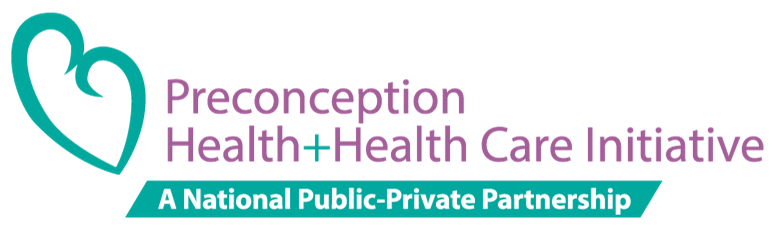 PCHHC Kellogg Grant Collaborative: Engaged Health Systems and ClinicsNew York State Department of HealthLower Hudson Valley Perinatal Network, LHVPN – Rockland County, LHVPN – Westchester CountyCollaboration with Hudson River HealthcareFQHC that spans MICHC Areas of Westchester, Rockland, Dutchess & SullivanInterconception Care Workgroup - Led by Dr. Sophia McIntyre, Chief of Clinical Quality and Physician Leadership DevelopmentBefore , Between, and Beyond Toolkit Presentation to leaders and site managers on General Communications/ Best Practices Conference CallMaternal and Infant Health Community CollaborativeCoordinate activities with local Maternal Infant Community Health Collaborative (MICHC) lead agencies and foster Interconception follow-up of HRHCare patients who have had an adverse birth outcome.Pre/Interconception health promotion provides pathway to the primary prevention of poor pregnancy outcomes beyond traditional prenatal care.  After sharing the Preconception/Interconception Care Clinical Toolkit, providers intend to incorporate“One Key Question” in their practice and utilize website and access the Toolkit resourcesMICHC Team provided HRHCare county specific database of support services, including CHW services, to share with patients in need of services beyond medical care.  MICHC Partners recommended 4 HRHCare pilot sites – which could be supported by a MICHC PartnerGoal for Pilot Sites – Implement 1 Key Questions: “Would you like to become pregnant in the next year?” and follow up.Finalize Resource List for MICHC Subspecialty TabFollow up meeting scheduled for this quarter to discuss implementation plan.NCPPC – CoIINDevelopment of two PowerPoint PresentationsMeeting with PCMH for the Tug Hill PPSPromotion at RPC Educational Outreach EventsPreliminary outreach to both Primary Care and OB/GYN at Carthage Area HospitalPreliminary discussion with Massena Memorial HospitalPresentation to Carthage Family Health Center and OB/GYN staff and providersSuccessesRaised awareness of need for integration of reproductive health care into primary careImplementation of One Key Question into Carthage EHR with launch date of July 11thWorking with Head Start/Early Hard StartEducating the providerBarriersMassive health care reformComplexity of implementing BBB toolkitPlacement into HERWere making progress with FQHCBarriers- No time- so they had to back out of the projectTaken projects in a different directionCCO- Health Share of Oregon Actual projectsOne Key QuestionContraception Quality ChecklistBased on CDC guidance documentsClinic self-assessment of contraception careDomainsCompetencies0-1-2 point scoring systemTotal scoring qualifies clinic as “quality family planning provider” or “expert family planning provider”Certification process will likely be managed through our state PCPCH systemContraception DomainsAccessTimeliness of careAffordabilitySpecial populations/diversityLanguage, health literacy, communicationService provisionAssess for pregnancy intentionsCounseling and EducationServices for males, youth, postpartum and breastfeeding womenContraception suppliesContraception proceduresContraception managementCommunity collaborationsReferrals and linkagesPreconception domains- working on Preconception ChecklistAccessService ProvisionChronic diseaseNutrition, exercise, weightImmunizationsGenetic counselingPreparation for parentingBehavioral healthCommunity collaborationsReferrals and linkagesBarriers to successPeople don’t understand what preconception care is- this is what distinguishes when providers are really doing it- unique to preconception health- not always a part of primary care visitsOhio Hospital AssociationActual ProjectsOhio Collaborative to Prevent Infant MortalitySubcommittee with people focus on Preconception HealthBarriers to successOhio is still deciding where the focus should beCompeting demandsStaff turnoverWashington State Hospital AssociationActual projectsIdentifying best practices among primary care throughout the stateCurrently, they are developing measures (in pregnancy): 7 outcome measures, 15 process measures.Developing a patient assessment tool (again, during pregnancy, I believe) and guides for reimbursement.Currently focusing on healthy weight during preconception/ICC. There are other projects that are going on simultaneously on the DOH side:CMMI - healthier Washington. They are interested in discussing barriers to advancing the PCC and ICC components of the roadmapDiscussion of a catalog the "levers and barriers" of the process work. They are interested in discussing more about reimbursement issues related to PCC.Barriers to successHaving it in a format the can be disseminatedImplementation hasn’t moved forward- the hospital is making a lot of changesStaff turnoverCompeting system prioritiesMCO- CountyCare/Cook County Health SystemActual projectsServe a majority low income population, primarilyAfrican American and Latina. This includes many women of reproductive capacity who have one or several chronic medical, behavioral or psychiatric problems.Working on a project that would change the way members access prenatal vitamins and condoms, Over the counter medications can be paid for by MedicaidExploring a way to administer payment for vitamins and condoms without prescription -how to get in the hands of consumers?Starting an  implementation oriented projectBarriers: The prescription is a barrier- people have to go or request from the providerVeterans Affairs Health SystemActual projectsPreconception Care template in EHR for designated women’s health providers (have a women’s health fellowship to standardized care in the VA system)PCC is a priority area for Women’s Health dept – key leadership buy-in (Laurie Zephyrin)Plan for a retrospective data analysis of existing data – utilize pregnancy registry and outcomes and match with PCW measure areasPlan for prospective data collection through maternity care coordinator intake – most of pregnant VA beneficiaries will have a VA assessment and then referred to community maternity care providers – initial assessment could obtain the 9 PCW measures.Barriers to successThey have data, but not reporting reproductive health data; need time and resources dedicated to the effortConcern was raised about how the data might be interpreted – care to obtain demographic data (race, age, insurance status), who is accountable for the results of PCW?IHS- Northern Navjao Medical Center, Shiprock Service UnitActual projectsThe need for preconception counseling is recognized, but Navajo rates are still <5%. With increasing numbers of young patients with Type 2 Diabetes (sometimes undiagnosed), we’re seeing more uncontrolled DM in prenatal clinic…and then related to poor outcomes.50% of all their pregnancies are unplanned98% obesity rates coming into pregnancyHigh A1C in pregnancyBarriers to successLooking to get baseline data, but having issues with the E H RWorking to fix this issue Wanting to be able to measureCCO- Samaritan Health ServicesActual projectsImplemented OKQ in 2015 and used surveys to assess patient acceptance of being asked One Key Question at every visit (where appropriate)The initial response was unfavorable, with fewer than 30% of women wanting to be asked at every visit.  This was a surprise to us so we added a preamble to the survey explaining the public health consequences of unintentional pregnancy and that our organization was attempting to ensure that every pregnancy was healthy and wanted.  After adding the preamble the acceptance rate leapt to greater than 80% regardless of socio-economic status or education level. Feel it is valuable to explain to the public that we screen everyone so that they can help someBarriers to successTrying to get leverage in OBGYN worldIntegrating into 3rd trimester- make LARC available at deliveryACOG- Opinion- pregnancy intention should be at every visitNext StepsGo to the people- QualityTitle V- Alabama State Department of Health Actual projectsCurrently working on a LARC initiative and smoking cessation. Looking at ways to reinvent the way they do public health, large portion of  patients are women with comorbid conditions (obesity especially), interested in learning more about billing, interested in the preconception health measures.Barriers to successTime and resourcesData collectionMoving outside of contraceptionFQHC- Providence Community Health CentersActual projects RI Title X Program has endorsed the OKQ initiative. As a major Title X provider in the state (in 2015 PCHC performed 75% of the total Title X visits in RI)Plan to become a pilot site for the adoption of the OKQ.Barriers to successNo report out yetFQHC and FM Residency Clinic- Codman SquareActual projectsMultidisciplinary clinic (Peds, IM, FM, Psych)Peds implementing SWYC (Survey of Well-being of Young Children)Includes IPV screen and Caregiver depression screeningBut not family planning or MVIHas already implemented depression screening for caregiver at pedsMeasures: OKQ and LARC placement rate, hope to include pregnancy intentionOpportunity to work with Boston ACO?Family planning registryBarriers to successTimeResources to build reportsACO- Mission Health PartnersActual projectsDiabetes Care Process ModelIntroduced concept of OKQ, routine MVI, and MFM referral for those with desire for pregnancyEHR template built, in hospital and outpatient settingsBeginning to collect dataPreconception Wellness Care Process Model10 PCW measures (included IPV)Will start with OKQ as primary care metricWill start collecting the PCW measures at first prenatal visitIncentives as part of ACO metrics in women’s healthMAHEC OBGYNWorking on collecting and reporting Preconception Wellness MeasuresWill utilize the NC Pregnancy Medical Home intake screening questions along with EHR and hospital dataMAHEC Family MedicineEmployee wellness programsMVI and Smoking Cessation incentivizedRLP incentivizedInterconception Care implemented at all WCC birth to 2 years of ageNew Medicaid payment for maternal depression screen under child’s MedicaidMultivitamin distribution projectFamily planning registry createdSingle location to document in EHRPharmacy team collaboration to match chronic disease and teratogens to the family planning documentation, intervention on those with high risk or lack of documentation for contraceptionBuncombe County HHSSystems support for promotion and integration of PCCBarriers to successData collectionProposed to measure the 9 PCW measures, difficulty with threeTetragon drugs, MVI BEFORE pregnancy is hard to captureWilling to work on pregnancy intentionTime and resources- Data/ Magnolia ClinicActual projectsFamily Planning ClinicFatherhood initiativesPost-partum follow-up staffCommunity engagement staffImplemented routine RLP in each visit, reviewed routinelyAlso added routine MVI distributionNew partnership with AGAPE ( FQHC) and Magnolia clinicWorking together to provide optimal PCCHealthy eating/cooking classesYoga and wellness classesLooking to implement MVI and OKQ into visitsBarriers to successMeasurement DataRLP is documented in EHR but not visible on facesheet, only attached to a visitRoutine PCC becomes very overwhelming for an FQHC due to time limitations (specifically financial)New partnerships are challenging– different ways of doing thingsIt’s hard for the FQHC staff to offer certain services to people at one clinic but can’t be provided at another clinicGrant Family MedicineActual projectsResident driven CQI project around preconception or interconception careReceived foundational didactics on concepts and options for moving forwardBarriers to successTime, resident driven effortCompeting demands